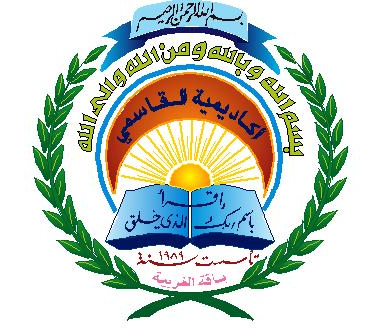   أكـاديمية "القـاسـمي"                                  "אלקאסמי"  كلية أكاديمية للتربية – باقة الغربية	מכללה אקדמית לחינוך – באקה אלגרביהخُطَة دَرِسْإعداد: نور محاجنةالتخصص: رياضيات - وحاسوبسنة: سنة ثالثةالموضوع: ضرب الأعداد العشرية بِ 10 وقواهاالصف: السابعالسنة الدراسية  	2008/2009	خُطة الدرس	المقدمة:في البداية سوف أقوم بعرض محوسب عن أهمية الصفر في الرياضيات بشكل عام، بعد ذلك أقوم بعرض محوسب استدراجي والتذي من خلاله أبدأ بتذكير بسيط عن مفهوم الكسور العشرية، وأكمل بالدخول الى كيفية كتابة العدد العشري ومنه إلى موضوع الضرب بِ 10،100... بعدها أقوم بأعطاء الطلاب وقت ليحلوا النمارين بمفردهم، ومن ثم عرض اللإجمال المحوسب التذي يجمل كل المفاهيم الجديدة التي تعلمناها اليوم وأخيراً أقوم بتوزيع ورقة عمل تقييميه وهي وظيفة بيتيه تفحص مدى استيعاب وفهم التلاميذ للمادة الجديدة .الأهداف:أن يتذكر التلميذ مفهوم الكسور العشرية.أن يتذكر التلميذ كتابة الكسور العشرية.أن يربط التلميذ بين كتابة الكسور العشرية وبين الاعداد العشرية.أن يفهم التلميذ العدد العشري، ودور الصفر في مفهوم وتكوين هذا العدد.أن يحل التلميذ تمارين ضرب العدد العشري.طريقة التدريس:طريقة التدريس هي طريقة الاكتشاف الموجه من خلال استدراج التلميذ ليصل إلى أهمية الصفر في العدد العشري وكيفية ضرب هذا العدد من خلاله.الوسائل المستعملة:الحاسوب، العارض، اللوح.الافتتاحية:القصة تدور حول معلمة تقرأ قصة لطلابها عن إكتشاف الصفر، وتدور حول نقاش بين معلمة وطالبها الذي يدرس بالصف السابع، وهكذا حتى نتوصل الى كيفية إكتشاف الصفر، وأهميته في الحياة العلمية والعملية.سير الدرس:الإجمال:الإجمال يكون من خلال عرض محوسب والذي يلخص كيقية ضرب الأعداد العشرية في العدد 10 وقواهُ.  التقييم:التقييم يكون عن طريق ورقة عمل تقييميه بيتية توزع في نهاية الدرس والتي تحتوي على أسئلة إجمالية للمفاهيم المطروحة بالدرس.الافتتاحية( 8 ) دقائقسوف ابدأ بالافتتاحية المذكورة أعلاه التي تبين أهمية الصفر في ضرب الأعداد العشرية.الإستدراج(30- 35 ) دقيقةتتبع الإستدراج يكون من خلال عرض محوسب خطوة خطوة بين المعلم والطلاب، وشرح من قِبل المعلم عن هذه الخطوات والربط فيما بينها، حتى التوصل لأهداف الدرس.الإجمال(7 ) دقائقأجمل كيفية ضرب الأعداد العشرية في العشرة وقواها عن طريق عرض الخطوات كاملة، وذلك من خلال عرض في برنامج موّلد العروض PowerPoint.